Демонстрационные вариантыКонтрольно-измерительные материалыдля проведения промежуточной (итоговой) аттестации обучающихся 2 – 4 классовпо учебному предмету«Окружающий мир»Оценочные материалы для проведения промежуточной аттестации по итогам учебного годаПредмет: окружающий мирКласс: 2Время проведения: 40 минут Форма проведения:	тест Критерии оценивания:«5» - ставится за 11, 12 правильных ответов,«4» - ставится за 8, 9, 10 правильных ответов,«3» - ставится за 6, 7 правильных ответов«2» - ставится за 5 и ниже правильных ответоввариантВыбери полное имя нашей страны?А) Россия;Б) Российская Федерация;В) Союз Советских Социалистических Республик.О каком населённом пункте (город, село, деревня) говорится?Это крупный населённый пункт. В нём много улиц и высоких домов, работают фабрики и заводы, музеи и театры, много магазинов. По улицам ездят троллейбусы, трамваи. В некоторых есть метро.(	)Что необходимо растениям и животным для жизни?А) Воздух, вода; Б) Солнце, вода;В) Солнце, воздух, вода.К какой природе (живой или неживой) относятся перечисленные названия объектов? НапишиКомета, роса, вода, планета, дождь	– это  	Тополь, лягушка, синица, подснежник, оса – это  	Определи время года?Небо затянуто облаками, кажется низким, дожди затяжные, холодные, температура воздуха понизилась, ясных дней мало, постоянно пасмурно илиоблачно 	Какой из газов в воздухе самый важный?Азот;Кислород;Углекислый газ.7. Каким цветом на карте обозначена вода?Зелёным;Коричневым;Голубым.8. Определи, у каких растений один или несколько сочных, мягких, неодревесневевших стеблей.1.Травы; 2.Кустарники;3. Деревья.9. Какое животное относится к рыбам?1.лягушка; 2.черепаха;3. окунь; 4.дельфин.10. Какое плодовое культурное растение человек использует?1.Ель; 2.Яблоня; 3.Тополь.Найди названия аквариумных рыбок?Сазан, коробок, пескарь.Акула, электрический скат, пиранья.Меченосец, гуппи, вуалехвост.Что не относится к водоёмам?Море;Океан;Водохранилище;Джакузи.вариантКак называется планета, на которой ты живёшь?А) Венера; Б) Земля; В) Нептун.Установи соответствие:Село	многоэтажные домадеревянные частные дома просёлочные дорогиасфальтированные дороги заводы, фабрикиГород		люди, занимаются выращиванием культурных растений троллейбусы, трамваилошади, коровы, овцыВсе изменения, происходящие в природе, называютсяА) Природные явления; Б) Сезонные явления; В) Погода.Что является источником света и тепла для всего живого на Земле?А) Луна; Б) Солнце; В) Звёзды.Запиши по порядку следующие за осенью времена года:Осень,	,	,	.Где находится воздух?На улице;В классе; 3.Повсюду.7. Назови причины загрязнения воды?Вредные вещества, выбрасываемые заводами и фабриками.Дожди;Нефтепродукты.8. Какое из растений является травянистым?1.Малина; 2.Ежевика; 3.Клубника.9.Как называются животные, у которых тело покрыто чешуёй?Птицы;Звери;Рыбы.10. Какой цветок является дикорастущим?Астра;Василёк;Георгин.Подчеркни одной чертой названия животных, которых можно содержать в живом уголке?Слон, аквариумные рыбки, верблюд, хомячки, обезьяны, черепаха, змея, морские свинки.Что относится к естественным водоёмам?Пруд;Озеро;Водохранилище;Река.Оценочные материалы для проведения промежуточной аттестации по итогам учебного годаПредмет: окружающий мирКласс: 3Время проведения: 40 минут Форма проведения: тест Критерии оценивания:1 вариант.К неживой природе относятся:человек, животные, растения, грибы, микробы;Солнце, Земля, воздух, вода, человек и всё то, что сделано его руками;Солнце, небо, облака, Земля, камни, вода, дождь, снег.Живые существа отличаются от предметов неживой природы тем, что:они дышат, питаются, растут, приносят потомство, умирают;они разговаривают, бегают и прыгают, смеются и плачут, растут, умирают;они передвигаются, растут, изменяют окружающую природу, умирают.Какие вещества входят в состав воздуха?водород, медь, цинк;кислород, азот, углекислый газ;хлор, фтор, йод.Как называется наука о растениях?ботаника;зоология;астрономия.Опасные растения это:бледная поганка;белена;волчье лыкоКакая из цепей питания указана правильно?Дерево	дятел	жук-короед;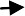 Гусеница	растение	птица;Рожь	мышь	змея	орёл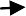 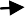 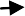 В квартире прорвало трубу. Что нужно сделать, прежде всего?Оставить всё как есть до прихода родителей – это дело взрослых;Завернуть специальный вентиль и позвонить родителям;Выйти из квартиры.Без какого органа невозможно было бы видеть, слышать, ощущать запахи и вкус?без кишечника;без головного мозга;без селезёнки.Как выглядят запрещающие знаки?Знак в виде красного треугольника;Знак в виде красного круга;Знак в виде синего круга.Укажите строчку, в которой правильно указаны главные зерновые культуры:картофель, подсолнечник, лён, земляника;кабачок, патиссон, огурец, капуста;овёс, рожь, ячмень, пшеница.Из чего складываются доходы государственного бюджета?Из заработной платы граждан;Из доходов предприятий и фирм;Из налогов граждан и предприятий.12 Деньги, которые выплачивают рабочим на предприятиях, - это:Стипендия;Зарплата;Пенсия.Для разведения рыб служит:ферма;прудовое хозяйство;пасека.Эйфелева башня, Версаль, собор Парижской Богоматери находятся:в Италии;во Франции;в Великобритании.Какой из городов не входит в Золотое кольцо России:Суздаль;Ярославль;Санкт-ПетербургСведения о редких растениях и животных занесены:В Почётную книгу;В Красную книгу.2 вариант.Подчеркни названия природных объектов:Ромашка, линейка, машина, горы, шкаф, глина, птица, облака, тетрадь, дерево, дом.К живой природе относятся:человек, животные, растения, грибы, микробы;Солнце, Земля, воздух, вода, человек и всё то, что сделано его руками;Солнце, небо, облака, Земля, камни, вода, дождь, снег.В какой строчке указаны только газообразные вещества?вода, крахмал, соль, перец;кефир, ряженка, хлор, фтор;азот, кислород, углекислый газ.Как называется наука о животных?ботаника;зоология;астрономия.Лекарственные растения это:подорожник;волчье лыко;валериана.Какая из цепей питания указана правильно?Дерево	дятел	жук-короед;Гусеница	растение	птица;Рожь	мышь	змея	орёл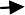 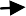 Сведения о редких растениях и животных занесены:В Почётную книгу;В Красную книгу.Если в подъезде дым, что нужно сделать?Выйти и посмотреть, где и что горит;Закрыть дверь и заткнуть щели мокрыми тряпками;Не обращать внимания – ведь горит не в твоей квартире.Благодаря чему частицы питательных веществ разносятся по всему телу?Благодаря крови;Благодаря нервным волокнам;Благодаря мышцам.Дорожные знаки в виде круга с красной каймой:предписывающиезапрещающиепредупреждающиеКакие вы знаете сельскохозяйственные профессии?Ткач, газосварщик, геолог;Комбайнёр, овощевод, хлопкороб;Инженер, механик, докер.Шахты строят для добычи:каменного угля;нефти;глины.Из чего складывается бюджет?Из зарплаты и стипендии;Из денег;Из доходов и расходов.Тепловая электростанция сокращённо называется:АЭС;ГЭС;ТЭС.Биг-Бен, Тауэрский мост, Букингемский дворец находятся:В Италии;Во Франции;В Великобритании.В каком ряду указаны достопримечательности города Владимира:Успенский собор, Золотые ворота, Музей деревянного зодчества;Успенский собор, Дмитриевский собор, Золотые ворота,Успенский собор, Ростовский кремль, Золотые воротаОценочные материалы для проведения промежуточной аттестации по итогам учебного годаПредмет: окружающий мирКласс: 4Время проведения: 40 минут Форма проведения: тест Критерии оценивания:вариант.1.Солнечную систему составляют:Солнце и движущиеся вокруг него небесные телаПланеты и их спутникиСолнце и Луна2. Самая маленькая планета:1. Плутон	2. Юпитер	3. Сатурн3.Смена дня и ночи на Земле связана:С вращением Земли вокруг своей осиС вращением Земли вокруг СолнцаС вращением Солнца вокруг ЗемлиТочное направление на север указывает:1. Сириус	2. Полярная звезда	3. Альдебаран5. На карте полушарий изображены две половины земного шара:1. Западное и Восточное 2.Северное и Восточное3. Западное и Южное6. Озеро Байкал – самое	озеро в мире:1. Большое	2.Глубокое	2. Солёное	4.Пресное7. Самые высокие горы России:1. Алтай	2. Саяны	3. Кавказские горы	4.Уральские горы8.Самая высокая вершина России:1. Казбек	2. Эльбрус	3. Белуха	4. Аюдаг9. Самое крупное озеро в Европе:1. Ладожское	2. Онежское	3. Селигер	4. Байкал10. Укажи строку, в которой собраны животные зоны Арктических пустынь:Чайка, тупик, белый медведьЛиса, олень, журавльСова, кайра, волк11. Укажи строку, в которой собраны растения Тундры:1. Малина, сосна, осина, мох 2.Морошка, голубика, карликовая берёза3. Брусника, кедр, рябина, шиповникЧто дают человеку леса? Приведи 2-3 примера.Какие почвы в зоне Степей?1. Бедные перегноем 2.Очень плодородные 3.Средней плодородностиУзнай полезное ископаемое по его описанию:Тёмно- коричневого цвета, состоит из остатков растений, рыхлый, непрочный, легче воды, хорошо впитывает влагу. Важное свойство – горючесть.Это 	Какое из перечисленных растений не является растением луга:1. Мятлик	2. Тимофеевка	3. Ковыль	4. Клевер	5. Мышиный горошек16. Кто стал вводить на Руси единую христианскую веру:1. Князь Олег	2. Князь Игорь	3. Князь Владимир	4. Князь Ярослав Мудрый17. Кто создал славянскую азбуку?Пётр и ПавелБорис и ГлебКирилл и МефодийЯрослав Мудрый и Владимир Маномах18. Кто возглавил поход монголо- татар на Русь?1. Чингисхан	2. Батый	3. Мамай	4. Тахтамыш19.Когда человек впервые полетел в космос?13 апреля 1963 года12 апреля 1961 года23 февраля 1964 года20. Чем занимались древние славяне? Приведи 2-3 примера.вариант.1.Солнечную систему составляют:Планеты и их спутникиСолнце и движущиеся вокруг него небесные телаСолнце и Луна2. Самая маленькая планета:1. Юпитер	2. Плутон	3. Сатурн3.Смена времён года на Земле связана:С вращением Земли вокруг своей осиС вращением Земли вокруг СолнцаС вращением Солнца вокруг ЗемлиТочное направление на север указывает:1. Альдебаран	2. Полярная звезда	3.Сириус5. На карте полушарий изображены две половины земного шара:Западное и ЮжноеЗападное и Восточное 3.Северное и Восточное6. Озеро Байкал – самое	озеро в мире1. Большое	2. Солёное	3. Глубокое	4.Пресное7. Самые высокие горы России:1. Саяны	2. Алтай	3. Уральские горы	4.Кавказские горы8.Самая высокая вершина России:1. Эльбрус	2. Белуха	3. Аюдаг	4.Казбек9. Самое крупное озеро в Европе:1. Онежское	2. Ладожское	3. Байкал	4. Селигер10. Укажи строку, в которой собраны животные зоны Арктических пустынь:. Сова, кайра, волкЧайка, тупик, белый медведьЛиса, олень, журавль11. Укажи строку, в которой собраны растения Тундры:Брусника, кедр, рябина, черникаМалина, сосна, осина, мох 3.Морошка, голубика, карликовая берёзаЧто дают человеку леса? Приведи 2-3 примера.Какие почвы в зоне Степей?Средней плодородностиБедные перегноем 3.Очень плодородные4.Точное направление на север указывает:1. Сириус	2 . Альдебаран	3. Полярная звезда5. На карте полушарий изображены две половины земного шара:Северное и ВосточноеЗападное и ВосточноеЗападное и ЮжноеУзнай полезное ископаемое по его описанию:Образовался из остатков растений и животных, которые когда-то жили на планете. Бесцветный, лёгкий, горит голубым пламенем, хорошее топливо. Из него получают пластмассы, волокна и другие ценные материалы.Это 	Какое из перечисленных растений не является растением луга:1. Клевер	2. Тимофеевка	3. Ковыль	4. Мятлик	5. Мышиный горошек16. Кто стал вводить на Руси единую христианскую веру:1. Князь Игорь	2. Князь Олег	3. Князь Ярослав Мудрый	4. Князь Владимир17. Кто создал славянскую азбуку?Борис и ГлебПётр и ПавелЯрослав Мудрый и Владимир МаномахКирилл и Мефодий18. Кто возглавил поход монголо- татар на Русь?1. Чингисхан	2. Тахтамыш	3. Мамай	4. Батый19.Когда человек впервые полетел в космос?23 февраля 1957 года12 апреля 1961 года1 апреля 1964 года20. Чем занимались древние славяне? Приведи 2-3 примера.ОценкиКоличество баллов.«5»15 - 16«4»11 - 14«3»8 - 10«2»менее 8ОценкиКоличество баллов.«5»18 - 20«4»14 - 17«3»10 - 13«2»менее 10